Conflict of Interest Disclosure Form(to be completed by scientific/organising committee members)NAME : Robert Shahverdyan………………………………………….AFFILIATION: Vascular Access Center, Asklepios Clinic Barmbek, Hamburg, Germany……………………………………….In accordance with criterion 14 of document UEMS 2016/20 “EACCME® criteria for the Accreditation of Live Educational Events (LEEs)”, all declarations of potential or actual conflicts of interest, whether due to a financial or other relationship, must be provided to the EACCME® upon submission of the application. Declarations also must be made readily available, either in printed form, with the programme of the LEE, or on the website of the organiser of the LEE. Declarations must include whether any fee, honorarium or arrangement for re-imbursement of expenses in relation to the LEE has been provided.DISCLOSURE I have no potential conflict of interest to reportX I have the following potential conflict(s) of interest to reportSignature:							Date: November 20th, 2020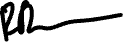 Type of affiliation / financial interestName of commercial companyReceipt of grants/research supports:Receipt of honoraria or consultation fees:AVENU medicalParticipation in a company sponsored speaker’s bureau:AVENU medical, Laminate medical, Medtronic Stock shareholder: Spouse/partner:Other support (please specify):